附件2：
上海市中小学教师资格考试笔试考生报名流程图
 

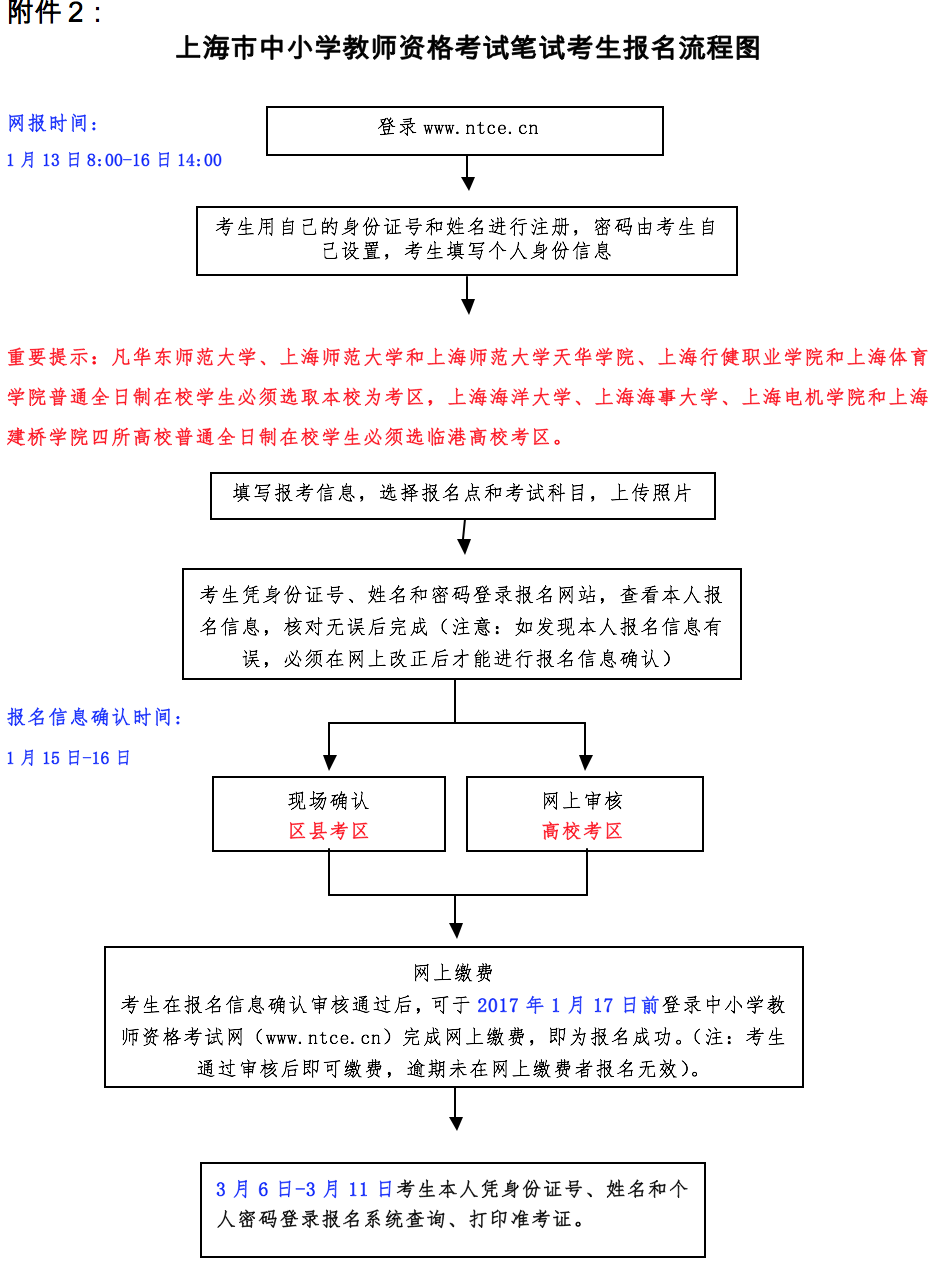 